Math 3	8.8 Equations of Circles	Unit 8SWBAT graph circles on the coordinate plane and write the equations of circles in standard form.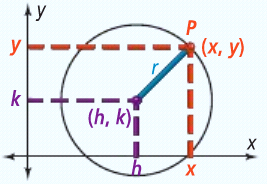 Example 1:  Write the equation of a circle with the given information.Center (0,0), Radius=10  	h =		k =		r =Center (2, 3), Diameter=12  	h =  		k =		r =Example 2:  Determine the center and radius of a circle the given equation.Example 3:  Use the center and the radius to graph each circle.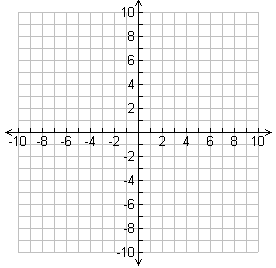 Center:Radius:Center:Radius:Example 4:  Write the equation of a circle with a given center (2, 5) that passes through the point (5 ,-1).Example 5:  Write the equation of a circle with endpoints of diameter at (-6, 5) and (4, -3).Example 5:  Write the equation of a circle in standard form.  Then, state the center and the radius.x2 + y2 + 4x - 8y + 16 = 0x2 + y2 + 6x - 4y = 0x2 + y2 - 6x - 2y + 4 = 0x2 + y2 + 8x - 10y - 4 = 0Writing an Equation with a Pass-Thru PointStep 1:  Substitute the center (h, k) into the equation Step 2:  Substitute the “pass through point (x, y)” into the equation for x and y.Step 3:  Simplify and solve for r2.Step 4:  Substitute r2 back into the equation from Step 1.Writing an Equation with Two Points on the CircleMidpoint FormulaFind the midpoint (center) between the two endpoints, and then follow steps 1-4.Find the midpoint (center) between the two endpoints, and then follow steps 1-4.Writing the Equation of a Circle in Standard FormWriting the Equation of a Circle in Standard FormStep 1:Group x’s and group y’s together. Step 2:Move any constants to the right side of the equation.Step 3:Use complete the square to make a perfect square trinomial for the x’s and then again for the y’s.*Remember, whatever you do to one side of the equation, you must do to the other!Step 4:Simplify factors into standard form of a circle!